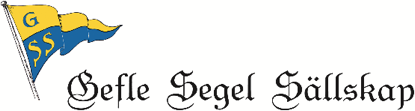 InbjudanGävle Sprint 2024, SM KvalDatum: 15-16 Juni, 2024 Plats: Huseliiharen, GävleTävlingens nivå: BLÅBåtklass: Tillhandahållna båtar, CB66 RacerTävlingen gäller: Öppen klassArrangör: Gefle Segel Sällskap1.	ReglerTävlingen genomförs i överensstämmelse med reglerna så som de är definierade i Kappseglingsreglerna (KSR) och direktdöms enligt Appendix UF som kommer att finnas i seglingsföreskrifterna.1.3	Tävlingen genomförs som sprintkappsegling med tillhandahållna båtar, CB66 Racer. Klassregler gäller inte. Regler för handhavande av båtarna kommer att finnas i seglingsföreskrifterna.1.4	Alla båtar kan komma att föra reklam på skrov och segel, tillhandahållen av arrangören.
1.5	KSR 40.1 gäller under hela tiden en båt är på vattnet, men den gäller inte för en kölbåt när båten är förtöjd eller när den tävlande befinner sig under däck.2.	Villkor för att delta2.1	Den som är ansvarig ombord ska vara medlem av en klubb ansluten till Svenska Seglarförbundet eller till sin nationella myndighet.2.2	Deltagande besättning ska bestå av 3 eller fler tävlande. 
2.3	Båtar tillhandahålls och är försäkrade av arrangören. Besättning som orsakar skador på båt, rigg, segel eller utrustning är ersättningsskyldig för skadorna upp till ett maximalt belopp på 9200 kr per skadetillfälle.2.4	Den som är ansvarig ombord ska fylla minst 18 år det år tävlingen genomförs.2.5	Båtar med ägarskap eller registrering i Ryssland eller Belarus, eller båtar med tävlande som är ryska eller belarusiska medborgare, får inte delta på tävlingen.3.	Anmälan3.1	Anmälan ska göras i Sailarena senast 2 Juni, 2023.3.2	Anmälningsavgiften är 3.500 kr och betalas i Sailarena i samband med anmälan. Om avanmälan görs senast 7 dagar före tävlingen eller om arrangören avvisar en båts anmälan, kommer anmälningsavgiften att betalas tillbaka. I anmälningsavgiften ingår regattamiddag samt lunchpaket båda dagarna, detta för 3 personer i besättningen.4.	Registrering och besiktning4.1	Registrering av samtliga i besättningen ska göras på regattaexpeditionen senast 15 Juni kl 08:55. Registrering även öppen under fredag 14 Juni, 18:00-19:00.4.2	Den som är ansvarig ombord ska kunna styrka klubbmedlemskap och tävlingslicens.4.3	En tävlande som blivit sjuk eller skadad får bytas ut efter godkännande av kappseglingskommittén.5.	Seglingsföreskrifter och information5.1	Seglingsföreskrifter och annan officiell information kommer att finnas tillgängligt på den officiella anslagstavlan på Sail Arena.5.2	Kappseglingskommittén kommer att sända information om bana, starttider, säkerhet m.m. på VHF kanal 72. Varje besättning skall medföra minst 1 VHF. 1 VHF per båt kommer att erbjudas men det rekommenderas att besättningarna om möjligt tar med egen VHF för att ta del av information även då besättningen inte befinner sig i tillhandahållen båt.6.	Tidsprogram6.1	Lördag 15 Juni

8:00 – 08:55 Registrering Annexet GSS

09:00 Skepparmöte utanför Annexet GSS

10:00 Planerad första start. Inget uppehåll för lunch.

17:30 Inga starter efter 17:30

19:00 Regattamiddag, Restaurang Huseliiharen

Söndag 16 Juni 

09:00 Skepparmöte utanför Annexet GSS

10:00 Planerad första start. Inget uppehåll för lunch.

15:00 Inga starter efter 15:00
Prisutdelning snarast efter sista genomförda seglingen.7.	Genomförande7.1	Tävlingen genomförs som direktdömd sprintkappsegling.7.2	Besättningarna delas in i grupper och kappseglar i en serie enligt regler och särskilt kappseglingsschema i seglingsföreskrifterna.7.3	Kappseglingskommittén kan när som helst ändra formatet, ändra 
kappseglingsschemat eller avbryta en påbörjad omgång.7.4    Under tävlingen får inga ändringar av båtarna göras. Båtarna får heller inte tillföras några extra beslag eller utrustning.8.	Kappseglingsområde och bana8.1	Kappseglingarna utgår från Gefle Segel Sällskaps anläggning på Huseliiharen och seglas på Yttre Fjärden i så nära anslutning till anläggningen som väder och vind medger.8.2	Banan är en kryss/läns-bana med gate.9.	Priser9.1	Priser delas ut till placeringarna 1,2 och 3.9.2	De två först placerade besättningarna kvalificerar sig för en plats till Sprint SM 21-22 September 2024, arrangerat av KSSS. 9.3	Gävle Sprint kommer att räknas med som rankingtävling i Svensk Sprintranking 2024.
Tävlingen kommer att klassas som en Grade 4.	Denna kappsegling kan komma att tillhörande en Norrlandsserie i sprint, avsedd för Norrlandsklubbar.Datum: 240320, Tävlingsledningen GSS